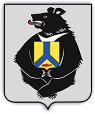 Совет депутатов Среднеургальского сельского поселениеВерхнебуреинского муниципального района Хабаровского краяРЕШЕНИЕ19.02.2024г.  № 45О внесении изменений в Положение «Об утверждении Положения «О муниципальной службе в администрации Среднеургальского сельского поселения  Верхнебуреинского муниципального района Хабаровского края», утвержденное решением Совета депутатов Среднеургальского сельского поселения Верхнебуреинского муниципального района Хабаровского края от 16.12.2016г № 151                       В соответствии с Федеральным законом от 06.10.2003 № 131-ФЗ "Об общих принципах организации местного самоуправления в Российской Федерации", Федеральным законом от 02.03.2007 № 25-ФЗ "О муниципальной службе в Российской Федерации", Законом Хабаровского края от 25.07.2007 № 131 "О муниципальной службе в Хабаровском крае", Совет депутатов Среднеургальского сельского поселения Верхнебуреинского муниципального района Хабаровского краяРЕШИЛ:1.Внести в  Положение «О муниципальной службе в администрации Среднеургальского сельского поселения  Верхнебуреинского муниципального района Хабаровского края», утвержденное решением Совета депутатов Среднеургальского сельского поселения Верхнебуреинского муниципального района Хабаровского края от 16.12.2016г № 151следующие изменения:	1.1. Часть 1 статьи 1 изложить в следующей редакции:"1. Муниципальная служба в сельском поселении (далее также - муниципальная служба) - это профессиональная деятельность граждан Российской Федерации, граждан иностранных государств - участников международных договоров Российской Федерации, в соответствии с которыми иностранные граждане имеют право находиться на муниципальной службе (далее - граждане), которая осуществляется на постоянной основе на должностях муниципальной службы, замещаемых путем заключения трудового договора (контракта).".1) пункт 4 части 4 статьи 11 Положения изложить в следующей редакции:«4) премии, в том числе за выполнение особо важных и сложных заданий с учетом обеспечения задач и функций органа местного самоуправления, исполнения должностных обязанностей;»;2) в статье 17 Положения:а) пункт 4 изложить в следующей редакции:«4) ведение трудовых книжек муниципальных служащих (при наличии), формирование сведений о трудовой деятельности за период прохождения муниципальной службы муниципальными служащими и представление указанных сведений в порядке, установленном законодательством Российской Федерации об индивидуальном (персонифицированном) учете в системе обязательного пенсионного страхования, для хранения в информационных ресурсах Фонда пенсионного и социального страхования Российской Федерации;»;б) дополнить пунктом 6.1 следующего содержания:«6.1) оформление и выдачу служебных удостоверений муниципальных служащих;».2. Контроль за выполнением настоящего решения возложить на председателя Совета депутатов.	3. Настоящее решение вступает в силу после его официального опубликования (обнародования).Глава, Председатель Совета депутатовСреднеургальского сельского поселения                                      Н.С.Левина